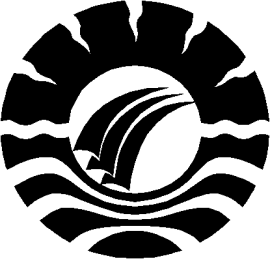 SKRIPSIPENGARUH PENGGUNAAN MEDIA PRESENTASI PREZI TERHADAP HASIL BELAJAR SISWA PADA MATA PELAJARANBIOLOGI KELAS X SMK LABBIRI KABUPATEN TAKALARDi ajukan untuk Memenuhi Sebagai Persyaratan Guna Memperoleh Gelar Sarjana Pendidikan pada Prodi Teknologi PendidikanStrata Satu Fakultas Ilmu Pendidikan Universitas Negeri MakassarOleh :RIZKA TRYANINIM. 124 104 0004PROGRAM STUDI TEKNOLOGI PENDIDIKANFAKULTAS ILMU PENDIDIKANUNIVERSITAS NEGERI MAKASSAR2016PERNYATAAN KEASLIAN SKRIPSISaya yang bertanda tangan dibawah ini:Nama	:  Rizka TryaniNim	:  1241040004Jurusan/ Prodi	:  Teknologi PendidikanFakultas	:  Ilmu PendidikanJudul Skripsi       	:“ Pengaruh penggunaan media presentasi Prezi terhadap hasil belajar siswa pada mata pelajaran Biologi kelas X SMK Labbiri Kabupaten Takalar ”.Menyatakan dengan sebenarnya bahwa skripsi yang saya tulis ini benar merupakan hasil karya sendiri dan bukan merupakan pengambil-alihan tulisan atau pikiran orang lain yang saya akui sebagai tulisan atau pikiran sendiri. Apabila dikemudian hari terbukti atau dapat dibuktikan bahwa skripsi ini hasil jiplakan, maka saya bersedia menerima sanksi atas perbuatan tersebut sesuai ketentuan yang berlaku.Makassar, 15 Juli 2016 Yang membuat pernyataan,Rizka Tryani1241040004MOTO“If You do good, you do good for yourselves, and if you do evil, you do it to yourselves”						(Al-Qur’an 17:7) ( RizkaTryani)Denganpenuhkerendahanhatikupersembahkankaryainikepada:Ayah danIbukutercinta, Keluarga besarku, Para SahabatdanSaudara-saudarakuRESISTEN 012.Terimakasihuntuksemuamotivasi,dandoa kalian.ABSTRAKRizka Tryani. 2016. Pengaruh Penggunaan Media Presentasi PreziTerhadap Hasil Belajar Siswa Pada Mata Pelajaran Biologi Kelas X SMK Labbiri Kabupaten Takalar. Dibimbing oleh Farida Febriati, S.S, M.Si. dan Dr. Citra Rosalyn Anwar S.Sos, M.Si Program Studi Teknologi Pendidikan Fakultas Ilmu Pendidikan Universitas Negeri Makassar.Rumusan masalah dalam penelitian ini adalah Apakah ada pengaruh penggunaan media presentasi Preziterhadap hasil belajar siswa pada mata pelajaran biologi kelas X SMK Labbiri Kabupaten Takalar?. Tujuan penelitian ini adalah untuk mengetahui adanya pengaruh penggunaan media presentasi Preziterhadap hasil belajar siswa pada mata pelajaran biologi kelas X SMK Labbiri Kabupaten Takalar.Pendekatan yang digunakan dalam pelaksanaan penelitian ini yaitu pendekatan penelitian kuantitatif. Jenis penelitian yang digunakan dalam penelitian ini yaitu Pre-experiment dengan desain one-group pretest-posttest design. Populasi penelitian seluruh siswa SMK Labbiri Kabupaten Takalar tahun pelajaran 2015/2016 yang berjumlah 150 siswa terdiri dari 3 kelas yaitu kelas X-XII. Sampel dalam penelitian ini adalah kelas X SMK Labbiri Kabupaten Takalar yang berjumlah 23 siswa.Adapun teknik pengambilan sampel yaitu sampling purposive. Pengumpulan data dengan menggunakan observasi, tes, dan dokumentasi. Analisis data menggunakan analisis statistik deskriptif dan analisis statistik inferensial. Hasil penelitian ini menunjukkan bahwa ada perbedaan yang signifikan. Dengan demikian Hipotesi H1diterima = ada pengaruh setelah penggunaan media presentasi prezi terhadap hasil belajar siswa pada mata pelajaran biologi kelas X SMK Labbiri Kabupaten TakalarPRAKATAAssalamu ‘AlaikumWarahmatullahi Wabarakatu.Segala Puji atas segala nikmat dan Ridha Allah S.W.T, atas izin-Nyalah sehingga penulis dapat merampungkan skripsi ini yang merupakan salah satu persyaratan untuk meraih gelar Sarjana Pendidikan Program Studi Teknologi Pendidikan, Fakultas Ilmu Pendidikan, Universitas Negeri Makassar.Penulis menyadari bahwa selama menjadi mahasiswa Teknologi Pendidikan, penulis telah banyak memperoleh bantuan, baik moral maupun materil dari berbagai pihak hingga studi ini dapat selesai. Oleh karena itu penulis mengucapkan terima kasih yang setinggi-tingginya kepada Farida Febriati, S.S, M.Si selaku penasehat akademik sekaligus pembimbing I dan kepada Ibunda Citra Rosalyn Awar S.Sos., M.Si. Selaku Pembimbing II meluangkan waktu, memberikan arahan dan bimbingan dengan penuh kesabaran.Kepada kedua orang tuaku yang tercinta Abd.Muis Rahim dan Nisma yang telah membesarkan dan mendidik sehingga saya bisa menjadi seperti ini, tak ada yang mampu membayarnya, kata tak pernah cukup untuk menggambarkan wujud penghargaan saya “Jika ada kata yang lebih berharga dari terima kasih dan jika ada rasa dan sikap lebih dari kasih sayang maka akan kuhadirkan itu untuk beliau”. Selanjutnya penulis tak lupa menghaturkan terima kasih kepada:Prof. Dr. Husain Syam, M. TP selaku Rektor Universitas Negeri Makassar yang telah memberi fasilitas selama menuntut ilmu di Universitas Negeri MakassarDr. Abdullah Sinring, M.Pd selaku Dekan Fakultas Ilmu Pendidikan yang telah memberikan izin melakukan penelitian dalam rangka penyusunan skripsi ini.Dr. Abdul Saman, M.Si.,Kons selaku PD I, Drs. Muslimin, M.Pd selaku PD II, Dr. Pattaufi, S.Pd, M.Si selaku PD III, dan Dr. Parwoto, M.Pd selaku PD IV yang telah memberikan izin untuk melaksanakan penelitian skripsi serta mewadahi dan memfasilitasi mahasiswa FIP UNM baik di bidang akademik, sarana dan prasarana, maupun bidang kemahasiswaan.Dr. H. Abdul Haling, M.Pd dan Dr. Nurhikmah H. S.Pd, M.Si, selaku Ketua Prodi dan Sekertasis Prodi Teknologi Pendidikan FIP UNM yang telah memfasilitasi untuk melaksanakan penelitian skripsi ini. Bapak/ Ibu dosen Program Studi Teknologi Pendidikan yang telah mendidik dan memberikan ilmu kepada penulis.Hj. Alwiyah, S.Pd Kepala SMK Labbiri Kab. Takalar, Guru Mata pelajaran Biologi ibu Dra. Hj. Dalauleng serta Bapak Nasrun Bustan, S.Pd, M.Pd dan segenap guru, staf pegawai yang telah memberikan izin dan membantu dalam proses penelitian berlangsung, serta Siswa-siswi SMK Labbiri Kab. Takalar khususnya kelasX yang telah berpartisipasi dalam penelitian ini.Kepada saudaraku tercinta Moh Reza dan Rizky dwi septiani yang telah memberikan motivasi, doa, dan dukungan,kepada penulis sehingga dapat menyelesaikan studi di perguruan tinggi.Kepada Sahabat- sahabatku kak Prawita Regina, Noor Rizky Ananda, Muhammad Subhan , Ilham Husain, Cakra Indra Negara terima kasih atas segala motivasi, dukungan, dan bantuan selama ini, semoga rasa persahabatan dan kebersamaan yang telah  terjalin selama initakkan memudar sampai kapanpun.Kepada teman-teman seangkatanku RESISTEN012 khususnya Wahida Iskandar, Yuliana, Yulia Putri,Dian Ayu, Dian Ismi, Firma,Rith, Masna, Thiny, Syahriana dan senior, alumni dana dik-adikku Se-jurusan Teknologi Pendidikan yang telah meluangkan waktunya untuk memberikan bantuan, masukan dan motivasi dalam pengerjaan skripsi ini.Kepada mereka yang tidak sempat terukir namanya dalam skripsi ini, penulis ucapkan terimakasih yang sebesar-besarnya.Penulis menyadari bahwa tiada manusia yang sempurna sehingga pasti memiliki sifat salah, karena itu penulis mengharapkan saran dan kritik sebagai hal yang dapat membangun dari skripsi ini.Akhir kata semoga Skripsi ini dapat bermanfaat bagi semua. AamiinMakassar, 15 Juli 2016PenulisDAFTAR ISIHalamanHALAMAN JUDUL	iPERSETUJUAN PEMBIMBING	iiPERNYATAAN KEASLIAN SKRIPSI	iiiMOTO	ivABSTRAK	vPRAKATA	viDAFTAR ISI	ixDAFTAR GAMBAR	xiDAFTAR TABEL	xiiDAFTAR LAMPIRAN	xiiiBAB I. PENDAHULUAN	A. Latar Belakang Masalah	1	B. Rumusan Masalah	5	C. Tujuan Penelitian	6	D. Manfaat Penelitian	6BAB II. KAJIAN PUSTAKA, KERANGKA PIKIR, DAN HIPOTSIS	A. Kajian Pustaka	7	B. Kerangka Pikir	28C. Hipotesis	29BAB III. METODE PENELITIAN	A. Pendekatan dan Jenis Penelitian	30	B. Variabel dan Desain Penelitian	30	C. Definisi Operasional	31	D. Populasi dan Sampel	31	E. Prosedur Pengumpulan Data	33	F. Teknik Analisis Data	34BAB IV. HASIL PENELITIAN DAN PEMBAHASAN	A.Hasil Penelitian	38	B.Pembahasan Hasil Penelitian	50BAB V. KESIMPULAN DAN SARAN	A. Kesimpulan	52	B. Saran	52DAFTAR PUSTAKA 	53LAMPIRAN-LAMPIRAN	55RIWAYAT HIDUPDAFTAR GAMBARHalamanGambar 2.1 Skema Kerangka Pikir		29DAFTAR TABEL										HalamanTabel 3.1	Desain Penelitian								31Tabel 3.2	Populasi Penelitian							32Tabel 3.3	Kualifikasi Skor								35Tabel 3.4	Indikator Keberhasilan							36Tabel 4.1	Perbandingan Hasil Observasi Aktivitas Guru				40Tabel 4.2	Perbandingan Hasil Observasi Aktivitas Siswa				45Tabel 4.3	Nilai Hasil Pretest							46Tabel 4.4	Nilai Hasil Posttest							47Tabel4.5	Nilai Hasil Pretest dan Posttest						49DAFTAR LAMPIRAN											Halaman										Lampiran 1 Rencana Pelaksanaan Pembelajaran	55Lampiran 2 Skenario Pembelajaran	64Lampiran 3 Hasil Observasi Guru	71Lampiran 4 Hasil Observasi Siswa 	84Lampiran 5 Soal Tes Hasil Belajar	97Lampiran 6 Pedoman Penskoran	102Lampiran 7 Daftar Nilai Test pretest dan posttest	103Lampiran 8 Analisis Data Statistik	107Lampiran 9 Titik Presentasi Distribusi 	110Lampiran 10 Foto Dokumentasi Penelitian 	111Lampiran 11 Foto Dokumentasi Media	114Lampiran 12 Persuratan	118